Name ___________________________Period____Date___________________Complete this worksheet after you have completed the          Directed Reading CH 5 S. 1 numbers 20-27.In humans, dimpled cheeks are a dominant trait, with a genotype of DD or Dd.  Nondimpled cheeks are a recessive trait, with a genotype of dd.1.  	Image that Parent A, with the genotype DD, has dimpled cheeks.       	Parent B has the genotype dd and does not have dimpled cheeks.	The Punnett square below diagrams the cross-between Parent A and Parent B.Complete the Punnett square.  (The first square has been done for you.  You may want to refer to How to Make A Punnett square in your text.)						    Parent A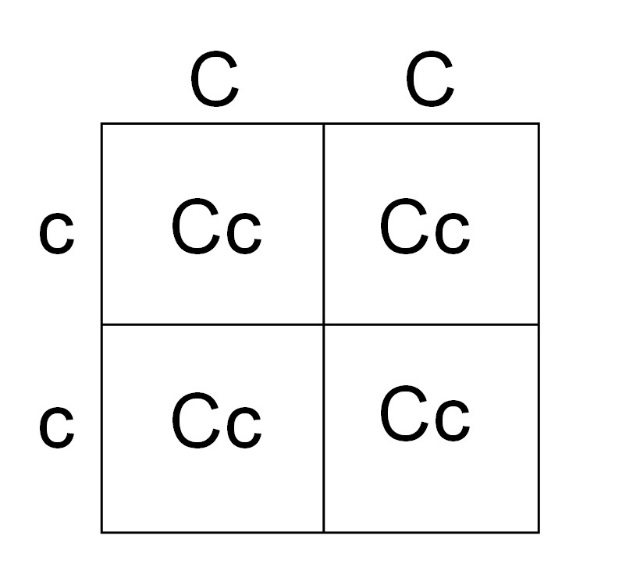 2. 	A Punnett square shows what genotypes are possible for the offspring of a certain cross.  What genotypes are possible for the offspring of Parent A and Parent B? _______________________3.  	Each of the four squares of a Punnett square represents a 25% probability that the offspring will have that particular genotype.  What is the probability that the offspring of Parent A and Parent B will have dimpled cheeks?_________Parent X5.	What is the probability that the offspring of Parent X and Parent Y will have each of the following genotypes?	DD:____________,  Dd:  _____________,  dd: _____________6.  What is the probability that the offspring will have nondimpled cheeks?_______7.	Mary has the genotype Dd and Doug has the genotype dd.  Complete the Punnett square below to find out what their offspring might look like.7.	What is the probability that the offspring of Parent X and Parent Y will have each of the following genotypes?	DD:____________,  Dd:  _____________,  dd: _____________8.	What is the probability that the offspring will have dimpled cheeks? _______